Ориентировка в пространствеТема: «Ориентировка в пространстве и на плоскости»Цель: закрепление знаний детей в правильном определении пространственного расположения предметов относительно себя.Оборудование: кукольный персонаж «Незнайка»; игрушки (мишка, котенок, кубик); листы формата А-4, цветные карандаши.ХодРодитель: посмотри, кто к нам пришел в гости? Как его зовут?(можно любую другую игрушку)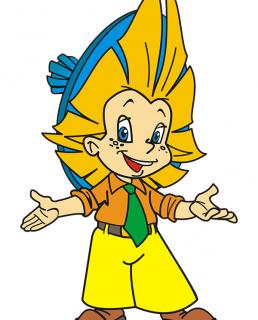 Правильно, это Незнайка он хочет с тобой немного поиграть. Он принес с собой игрушки. Посмотри, какие игрушки принес Незнайка?(расставить игрушки какие есть дома) (Ответы детей, дети называют игрушки).- Как мы будем играть? Незнайка, расскажи скорее! – начинает игру родитель.- Давай поиграем – говорит Незнайка.- Я расставлю игрушки на столе. Посмотри ,  как они стоят?  (ответ детей – рядом друг с другом)- Где стоит мишка? (посередине стола, между кубиком и котенком); - А где стоит котенок? (ответы детей – справа от него);- А как можно сказать, где стоит котенок? (слева от мишки).Запомнил, как стоят игрушки? Незнайка ставит перед игрушками ширму. Хвалит за правильный ответ. -Так, а теперь я закрою игрушки ширмой и что-то здесь переставлю, а вы отгадаете, что изменилось. Хорошо?Родитель закрывает игрушки ширмой и переставляет их. Ставит игрушки друг за другом. Мишку поближе к ребёнку, а сзади него кубик  и котенка. Незнайка спрашивает что изменилось. Как теперь стоят игрушки? Кто стоит к ним ближе, кто дальше всех? Кто стоит перед кубиком, кто стоит за ним. Затем делается ещё 2-3 перестановки.  В последний раз Незнайка предлагает расположить игрушки так, как стояли в начале игры. Помогает, если возникают затруднения.  Родитель: Незнайка предлагает тебе поиграть в игру.Родитель меняет местоположение Незнайки, а дети должны ответить, где находится персонаж (на стуле, под столом, за спиной, передо мной, на полу и т. д.).После игры Незнайка благодарит за веселое проведенное время и прощается с ребятами. А родитель предлагает ребёнку сделать пальчиковую гимнастику.Пальчиковая гимнастикаНа двери висит замок.Кто его открыть бы смог?(Быстрое соединение пальцев в замок.)Потянули…(Пальцы сцеплены в замок, дети тянут руки в разные стороны.)Покрутили…(Выполняются волнообразные движения кистями рук.)Постучали…(Пальцы сцеплены в замок. Дети стучат ладошками друг о дружку.)И открыли!(Пальцы расцепились.)Родитель: нарисуй в середине листа круг - справа треугольник - слева квадрат - внизу овал - вверху прямоугольникРасскажи, что и где вы нарисовали.3.Заключительная частьНезнайка говорит спасибо большое детям, что научили его ориентироваться в пространстве и на листах бумаги, прощается.       Затем дети прикрепляют свои работы на магнитную доску, рассматривают, уточняют,  у кого получилось, кто допустил ошибки. Идет анализ работ.Подведение итога: что мы делали? (ответы детей)Какие слова мы сегодня употребляли?Понравилось ли Вам занятие?-Как здорово, что к нам приходил Незнайка, ведь благодаря его заданиям  мы узнали много нового!Для работы дома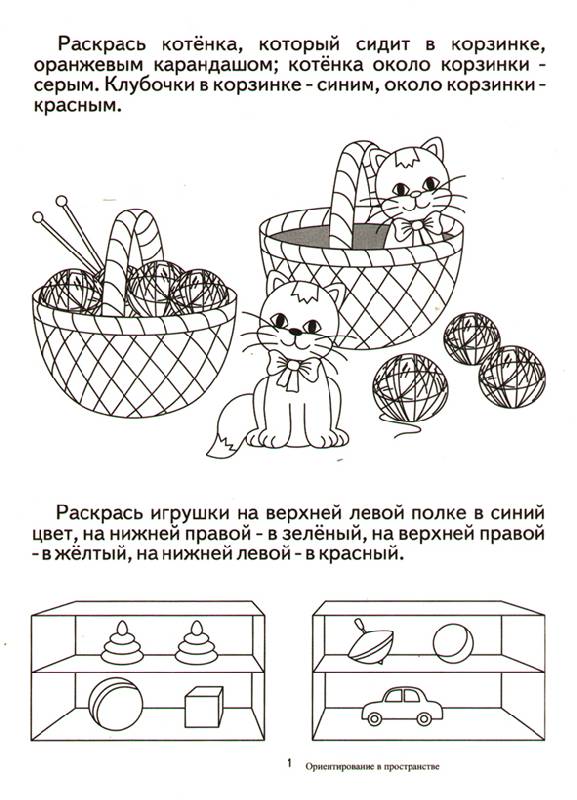 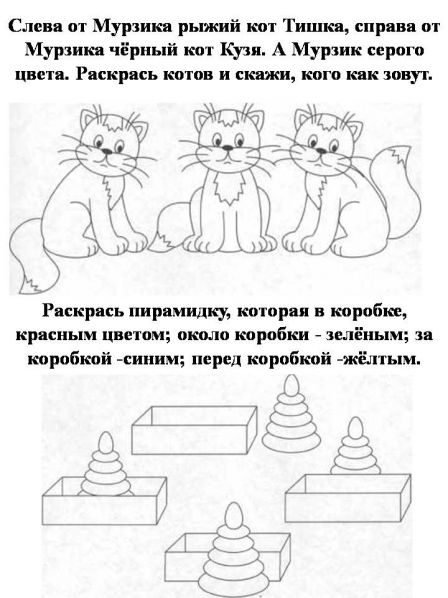 